MIB Repertoire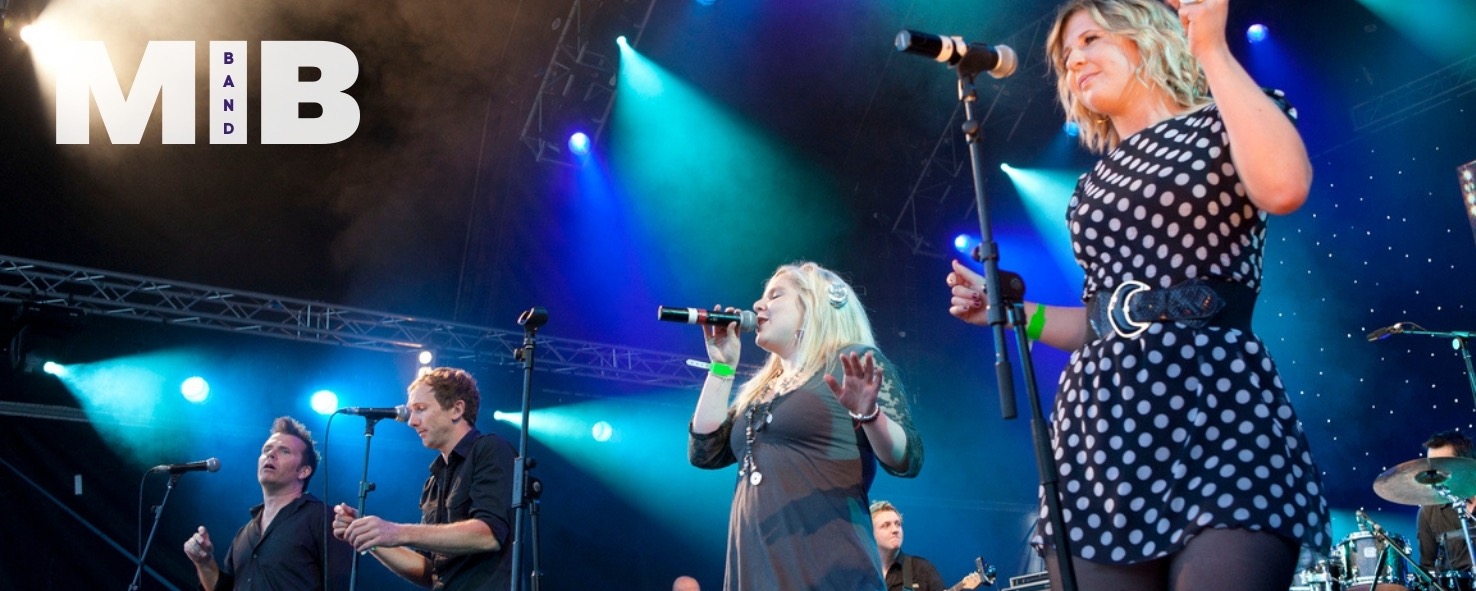 Chart Hits of the past decadeBad Guy - Billie EilishDon’t Start Now - Dua LipaShotgun - George EzraSenorita - Shawn Mendez/Camila CabelloHavana - Camilla CabelloFeel it Still - Portugal the ManNo Holding Me Back - Shawn MendezOne Kiss - Dual Lipa/Calvin HarrisPromises - Sam Smith/Calvin HarrisJuice - LizzoI Just Got Paid - SigalaCheerleader - OmniSymphony - Clean BandiSorry - Justin Bieber24k Magic - Bruno MarsCan't Stop The Feeling - Justin TimberlakeShut Up And Dance - Walk The MoonUptown Funk - Mark Ronson ft Bruno MarsI Cant Feel My Face - The WeekendAll about that bass - Meghan TrainorSax - Fleur EastHappy - Pharell WilliamsRather Be - Clean BanditWaiting all Night - RudimentalWake Me Up - AvicciBlurred Lines - Robin ThickeGet Lucky - Daft PunkMoves Like Jagger - Maroon 5Mr Saxobeat - Alexandra StanLocked Out Of Heaven - Bruno MarsI Need A Dollar - Aloe BlacRunaway Baby - Bruno MarsMarry You - Bruno MarsBillionaire - Bruno MarsBorn This Way - Lady GagaSexy & I Know It - LMFAOForget You - Cee Lo GreenTeenage Dream - Katy PerryCalifornia Girls - Katy PerryFirework - Katy PerrySuit & Tie - Justin TimberlakePrice Tag - Jessie JDomino - Jessie J2000’sLike I Love You - Justin TimberlakeSeñorita - Justin TimberlakeRock Your Body - Justin TimberlakeHey Ya - OutkastCandyman - Christina AguileraDeja Vu - BeyonceSingle Ladies - BeyonceCrazy In Love - BeyonceChelsea Dagger - FrazzlesKids - Robbie Williams & KylieRocks - Primal ScreamI'm Outta Love - AnastasiaMove Your Feet - Junior SeniorReach - S Club 7I Don't Feel Like Dancing - Scissor SistersFilthy/Gorgeous - Scissor SistersTake Your Mama - Scissor SistersMercy - DuffyLove Machine - Girls AloudAre You Gonna Be My Girl - JetBohemian Like You - Dandy WarholesThis Love - Maroon 5Sex On Fire - Kings of LeonMr Brightside - KillersRule The World - Take ThatGreatest Day - Take ThatWhen Love Takes Over - Kelly RowlandRolling In The Deep - AdelePlease Don't Stop The Music - RhiannaOnly Girl In The World - RihannaValerie - Amy WinehouseJust Dance - Lady GagaPoker Face - Lady GagaYou Got The Love - Florence and the Machine80’s and 90’sSomebody Elses Guy - Jocelyn BrownAlways There - IncognitoAngels - Robbie WilliamsLet Me Entertain You - Robbie WilliamsSmooth - SantanaGroove Is In The Heart - DeelightRed Alert - Basement JaxxRelight My Fire - Take ThatCanned Heat - JamiroquaiLiving La Vida Loca - Ricky MartinBlack or White - Michael JacksonKiss - PrinceAre You Gonna Go My Way - Lenny KravitzPlace Your Hands - ReefDon't Wanna Miss A Thing - AerosmithFinally - Cece PennistonLove Shack - B52sWalking on Sunshine - Katrina and The WavesHot Stuff - Donna SummerFootloose - Kenny LogginsBad - Michael JacksonBeat It - Michael JacksonWorking Day and Night - Michael JacksonPYT - Michael JacksonDon't Stop Til You Get Enough - Michael JacksonOff The Wall - Michael JacksonClub Tropicana - Wham500 Miles - ProclaimersLiving on a Prayer - Bon JoviJump - Van HalenWhen The Going Gets Tough - Billy OceanWake Me Up Before You GoGo - Wham!You're the One That I Want - GreaseDon't Stop Me Now - QueenCrazy Little Thing Called Love - QueenRockin All Over The World - Status QuoGold - Spandau BalletTime of My Life - Dirty DancingMy Sharona - The KnackAll Night Long - Lionel RichieThe One and Only - Chesney HawkesRio - Duran DuranPoison Arrow - ABCExpress Yourself - MadonnaLike a Virgin - MadonnaMaterial Girl - MadonnaGive It Up - KC and the Sunshine BandSomething Got Me Started - Simply RedAin't Nobody - Chaka KahnFeel For You - Chaka Kahn & RufusDon't Leave Me This Way - Thelma HoustonI Wanna Dance Somebody - Whitney How Will I know -Whitney Let's Dance - David BowieModern Love - David BowieTemptation - Heaven 17Don't You Want Me Baby - Human LeagueNeed You Tonight - INXSCuddly Toy - RoachfordIf You Let Me Stay - Terrence Trent D'arbyRide Like The Wind - Christopher CrossKiss - PrinceLet's Go Crazy - PrincePower of Love - Huey Lewis and the NewsHip To Be Square - Huey Lewis and the NewsMy Prerogative - Bobby BrownLiving in a Box - Living in a BoxWalk The Dinosaur - Was not WasI'll Be Ready - Jim Jamison/BaywatchYah Mo Be There - Michael McDonaldRoseanna - TotoAfrica - TotoLabour of Love - Hue and CryDude Looks Like A Lady - AerosmithYou Shook Me All Night Long - ACDCSummer of 69 - Bryan AdamsSweet Child O' Mine - Guns'n RosesDon't Stop Believing - Journey70’sThinking of You - Sister SledgeDecember 63 (Oh What a Night) -Frankie Valli & The Four SeasonsCelebration - Kool and the GangGet Down Tonight - KC and the Sunshine BandBlame it on the Boogie - Jackson 5I Want You Back - Jackson 5Disco Inferno - The TrampsI Will Survive - Gloria GaynorCarwash - Rose RoycePlay That Funky Music - Wild CherryLe Freak - ChicGood Times - ChicBoogie Nights - HeatwaveBrick House - CommodoresBoogie Oogie Oogie - A Taste of HoneyLady Marmalade - Patty LabelleThat's The Way I Like it - KC and the Sunshine BandDancing Queen - AbbaWaterloo - AbbaUpside Down - Diana RossLadies Night - Kool and the gangGreatest Dancer - Sister SledgeLost in Music - Sister SledgeSeptember - Earth Wind and FireNight Fever - Bee GeesStaying Alive - Bee GeesAin't No Stopping Us Now - McFadden and WhiteheadYou To Me Are Everything - The Real ThingLong Train Running - Doobie BrothersCan't Get Enough of Your Love - Bad CompanyAlright Now - Free60’sCan't Hurry Love - Diana Ross & The SupremesSaw Her Standing There - The BeatlesEverybody Needs Somebody - Blues BrothersBuild Me Up Buttercup - The FoundationsGimme Some Loving - Blues BrothersKnock on Wood - Blues BrothersLand of 1000 Dances - Wilson PickettI wish - Stevie WonderSuperstition - Stevie WonderSir Duke - Stevie WonderSigned Sealed Delivered - Stevie WonderUptight - Stevie WonderIsn't She Lovely - Stevie WonderMaster Blaster - Stevie WonderRespect - Aretha FranklynRescue Me - Fontella BassThink - Aretha FranklynBaby Love - Diana RossMy First, My Last, My Everything - Barry WhiteLove Really Hurts - Billy OceanGet Ready - The TemptationsReach Out (I'll Be There) - Four TopsHard Days Night - The BeatlesHey Jude - The BeatlesI Wanna Hold Your Hand - The BeatlesGet Back - The BeatlesShe Loves You - The BeatlesTwist and Shout - The BeatlesAin't No Mountain High Enough - Marvin GayeSex Machine - James BrownI Feel Good - James BrownI'm A Believer - James BrownJazz, Swing & ChilledFly Me To The Moon - Frank SinatraAin't That A Kick in The Head - Dean MartinFor Once in My Life - Stevie WonderSway - Dean MartinThe Way You Look Tonight - Frank SinatraMoondance - Van MorrissonToo Good To Be True - Andy WilliamsAin't No Sunshine - Bill HaleyLet There Be Love - Nat king ColeDon't You Worry Bout A Thing - Stevie WonderIsn't she lovely - Stevie WonderOtherside of the world - KT TunstallEvery Little Thing She Does - The PoliceStand By Me - Ben E KingSunrise - Norah JonesDon't Know Why - Norah JonesAt Last - Etta JamesSunny - StandardWalk on By - Dionne WarwickWayfaring Stranger - Eva CassidyIt Don't Mean a Thing - Duke EllingtonBetter Together - Jack JohnsonYour Song - Elton JohnIf I Ain't Got You - Alicia KeysFell in Love With A Boy - Joss StoneSon of a Preacher Man - Dusty SpringfieldWarwick Avenue - DuffyEverything - Michael BubleL.O.V.E - Nat King Cole1000 Years - Christina PerriPerfect - Ed Sheeran/BeyonceThinking Out loud - Ed SheeranJewish TraditionalHava NagilaMosiachBashanah HabaahChatan Kalah MazeltovSiman Tov MazeltovMayimYisraelYerushalymSisu Et YarushalaimDavid Melech YisroelGesher Tsar MeodHeveinu Shalom AlechemOd Lo Ahavil DaiFestiveAll I Want For Christmas Is You - Mariah CareyMerry Christmas Everyone - Shakin StevensI Wish It Could Be Xmas Every Day - WizzardMerry Christmas Everybody - SladeThats What Christmas Means to M - Stevie WonderStep into Christmas - Elton JohnFairytale of New York - The Pogues and Kirsty MccallWhite Christmas - Irving BerlinLast Christmas - WhamRockin Around The Christmas Tree - Brenda LeeJingle Bell Rock - Bobby Helms